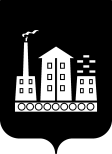 АДМИНИСТРАЦИЯ ГОРОДСКОГО ОКРУГА СПАССК-ДАЛЬНИЙ  ПОСТАНОВЛЕНИЕ                                   г. Спасск-Дальний, Приморского края                                                                                                                                                № ______________________________Об утверждении Порядка подготовки, утверждения местных нормативов градостроительного проектирования городского округа Спасск-Дальний и внесения в них изменений   В соответствие  с Градостроительным кодексом Российской Федерации, Федеральным законом от 6 октября 2003 года № 131-ФЗ  «Об общих принципах организации местного самоуправления в Российской Федерации» (в редакции от 23.05.2020г.), Законом Приморского края от 22 апреля 2015 года № 611-КЗ  «О порядке подготовки, утверждения и изменения региональных нормативов градостроительного проектирования и порядке обеспечения систематизации нормативов градостроительного проектирования по видам объектов краевого и местного  значения» (в редакции от 25.12.2019г. № 676-КЗ), в целях обеспечения благоприятных условий жизнедеятельности населения городского округа Спасск-Дальний,  Администрация городского округа Спасск-ДальнийПОСТАНОВЛЕТ: 1. Утвердить Порядок подготовки, утверждения местных нормативов градостроительного проектирования городского округа Спасск-Дальний и внесения в них изменений (прилагается).2. Административному управлению опубликовать настоящее постановление на официальном сайте городского округа Спасск-Дальний (Моняк).             3.  Контроль за исполнением настоящего постановления возложить на первого заместителя главы Администрации Бессонова А.К..Исполняющий обязанности главы городского округа Спасск-Дальний                                                         А.К.БессоновУтвержденпостановлением Администрациигородского округа Спасск-Дальнийот ___________  2020 г. № ____ ПОРЯДОКПОДГОТОВКИ, УТВЕРЖДЕНИЯ  МЕСТНЫХ  НОРМАТИВОВ ГРАДОСТРОИТЕЛЬНОГО ПРОЕКТИРОВАНИЯ ГОРОДСКОГО ОКРУГА СПАССК-ДАЛЬНИЙ И ВНЕСЕНИЯ ИЗМЕНЕНИЙ В НИХ1. ОБЩИЕ ПОЛОЖЕНИЯ1.1. Настоящим муниципальным правовым актом устанавливается порядок подготовки, утверждения местных нормативов градостроительного проектирования городского округа Спасск-Дальний и внесения изменений в них (далее Порядок) в соответствии с Градостроительным кодексом Российской Федерации.1.2. Настоящий Порядок определяет цели и задачи разработки, состав и виды местных нормативов градостроительного проектирования городского округа Спасск-Дальний.1.3. Понятие местных нормативов градостроительного проектирования определяется как совокупность стандартов по разработке документов территориального планирования, градостроительного зонирования и документации по планировке территории, включая стандарты (минимальные расчетные показатели) обеспечения безопасности и благоприятных условий жизнедеятельности человека (в том числе обеспечение объектами социального и коммунально-бытового назначения, доступности таких объектов для населения, включая инвалидов, обеспечение объектами инженерной инфраструктуры, благоустройства территории), предусматривающих качественные и количественные требования к размещению объектов капитального строительства, территориальных и функциональных зон в целях недопущения причинения вреда жизни и здоровью физических лиц, имуществу физических и юридических лиц, государственному и муниципальному имуществу, окружающей среде, объектам культурного наследия, элементов планировочной структуры, публичных сервитутов, обеспечивающих устойчивое развитие территорий.Нормативы градостроительного проектирования устанавливают совокупность расчетных показателей минимально допустимого уровня обеспеченности объектами местного значения городского округа, относящимся к следующим областям:жилищное строительство;электро-, тепло-, газо- и водоснабжение населения, водоотведение;автомобильные дороги местного значения;физическая культура и массовый спорт;образование;здравоохранение;утилизация и переработка бытовых и промышленных отходов;благоустройство территории;иные области в связи с решением вопросов местного значения городского округа.1.4. Нормативы градостроительного проектирования разрабатываются с учетом требований градостроительного, земельного, водного, лесного законодательства Российской Федерации, законодательства Российской Федерации о техническом регулировании, об особо охраняемых природных территориях, об охране окружающей среды, об охране памятников культурного наследия (памятники истории и культуры) народов Российской Федерации, иного законодательства Российской Федерации и Приморского края, а также с учетом территориальных, природно-климатических, геологических, социально-экономических и иных особенностей городского округа Спасск-Дальний, и не могут содержать минимальные расчетные показатели обеспечения благоприятных условий жизнедеятельности человека ниже, чем расчетные показатели обеспечения благоприятных условий жизнедеятельности человека, содержащиеся в региональных нормативах градостроительного проектирования.1.5. Разработка местных нормативов градостроительного проектирования городского округа Спасск-Дальний осуществляется за счет средств бюджета городского округа Спасск-Дальний.1.6.  Наряду  с  понятиями  и  определениями,  используемыми  в  настоящем муниципальном правовом акте в значениях, соответствующих Градостроительному кодексу Российской Федерации, в настоящем правовом акте также используются следующие понятия:градостроительное проектирование - деятельность по подготовке проектов документов территориального планирования, градостроительного зонирования и документации по планировке территорий;документы градостроительного проектирования - проект Генерального плана городского округа Спасск-Дальний, проект Правил землепользования и застройки городского округа Спасск-Дальний, проекты планировки территорий городского округа Спасск-Дальний.2. ЦЕЛИ И ЗАДАЧИ РАЗРАБОТКИ МЕСТНЫХ НОРМАТИВОВ ГРАДОСТРОИТЕЛЬНОГО ПРОЕКТИРОВАНИЯ2.1. Местные нормативы градостроительного проектирования разрабатывают в целях:организации управления градостроительной деятельностью в городском округе Спасск-Дальний, установления требований к объектам градостроительного проектирования;обоснованного определения параметров развития территории городского округа Спасск-Дальний при подготовке документов территориального планирования с последующим уточнением, осуществляемым на этапах градостроительного зонирования и планировки территорий;сохранения и дальнейшего повышения достигнутого в городском округе Спасск-Дальний  уровня обеспечения благоприятных условий жизнедеятельности человека;защиты прав и интересов граждан, потребителей строительной продукции, общества и государства;создания благоприятных условий жизнедеятельности и здоровья населения городского округа Спасск-Дальний;выполнения экологических требований, санитарных правил и нормативов,рационального использования природных, материальных, топливно-энергетических и трудовых ресурсов.2.2. Задачей разработки местных нормативов градостроительного проектирования городского округа Спасск-Дальний является создание условий:для преобразования пространственной организации городского округа Спасск-Дальний, обеспечивающего современные стандарты организации территорий населенных пунктов городского округа Спасск-Дальний жилого, производственного, рекреационного назначения;для   планирования   территорий   городского округа Спасск-Дальний  подразмещение объектов, обеспечивающих благоприятные условия жизнедеятельности человека (в том числе обеспечение объектами социального и коммунально-бытового назначения, доступности таких объектов для населения (включая инвалидов), обеспечение объектами инженерной, транспортной инфраструктуры, благоустройства территории);для сохранения индивидуальных особенностей населенных пунктов городского округа Спасск-Дальний.3. СОСТАВ И ВИДЫ МЕСТНЫХ НОРМАТИВОВ ГРАДОСТРОИТЕЛЬНОГО ПРОЕКТИРОВАНИЯ3.1. Местные нормативы градостроительного проектирования подразделяются на:нормативы градостроительного проектирования жилой зоны;нормативы  градостроительного  проектирования   общественно-деловойзоны;нормативы градостроительного проектирования производственной зоны;нормативы градостроительного проектирования зон инженерной  и транспортной инфраструктуры;нормативы  градостроительного  проектирования  коммунально-складскойзоны;нормативы градостроительного проектирования зоны сельскохозяйственного использования;нормативы градостроительного проектирования зоны рекреационного назначения;нормативы градостроительного проектирования зон особо охраняемых территорий;нормативы градостроительного проектирования зоны специального назначения;иные нормативы градостроительного проектирования, определенные в соответствии с законодательством Российской Федерации и Приморского края.3.2. Местные нормативы градостроительного проектирования включают в себя обоснование, назначение, предмет регулирования и должны предусматривать следующие разделы:раздел "Общие положения", содержащий анализ существующей нормативно-правовой базы по данному вопросу, информацию об использованных при разработке документах нормативных правовых актов, цели и задачи, которые решаются разработкой нормативов; раздел "Основные понятия и термины", содержащий расшифровку понятийтерминов, которые используются в нормативах; раздел, содержащий непосредственно информацию о местных нормативах; прилагаемые таблицы, схемы, расчетные показатели и формулы;- иные разделы, отражающие индивидуальные особенности застройки территории городского округа Спасск-Дальний.3.3. Местные нормативы градостроительного проектирования городского округа Спасск-Дальний включают в себя следующие минимальные расчетные показатели обеспечения благоприятных условий жизнедеятельности человека на территории городского округа Спасск-Дальний:3.3.1. Определение интенсивности использования территорий различного назначения в зависимости от их расположения, а также этапов последовательного достижения поставленных задач развития таких территорий, в том числе:плотности населения на территориях жилого назначения, выраженной в количестве человек на один гектар территории и (или) количество квадратных метров общей жилой площади на один гектар территории при различных показателях жилищной обеспеченности на различных этапах развития территории;интенсивности использования территорий иного назначения.3.3.2. Определение потребности в территориях различного назначения с соблюдением требований Градостроительного кодекса Российской Федерации к видам и составу территориальных зон, включая:территории для размещения различных типов жилищного и иных видов строительства;озелененные и иные территории общего пользования применительно к различным элементам планировочной структуры и типам застройки, в том числе парки, сады, скверы, бульвары, размещаемые на селитебной территории;территории для развития сети дорог и улиц с учетом пропускной способности этой сети, уровня автомобилизации (из расчета количества автомобилей на тысячу человек постоянно проживающего и приезжающего населения);территории для развития объектов инженерно-технического обеспечения.3.3.3. Определение размеров земельных участков для размещения объектовкапитального строительства, необходимых для государственных и муниципальных нужд, включая размеры земельных участков для размещения:объектов социального обслуживания;объектов коммунального обслуживания;линейных объектов дорожной инфраструктуры, включая указания о категориях дорог и улиц, расчетной скорости движения, ширине полос движения, другие показатели (при условии отсутствия таких показателей в технических регламентах);линейных и иных объектов инженерно-технической инфраструктуры;объектов для хранения индивидуального и иных видов транспорта;иных объектов.3.3.4. Обеспечение доступности объектов социального, транспортного обслуживания путем установления расстояний до соответствующих объектов различных типов и применительно к различным планировочным и иным условиям.3.3.5. Определение при подготовке проектов планировки и проектов межевания:размеров земельных участков, выделенных для функционирования (использования) существующих зданий, строений, сооружений, включая многоквартирные дома;расстояний между проектируемыми:а) улицами, проездами, разъездными площадками, применительно к различным элементам планировочной структуры территории;б) зданиями, строениями и сооружениями различных типов и при различных планировочных условиях.3.3.6. Местные нормативы градостроительного проектирования городского округа Спасск-Дальний могут содержать иные минимальные расчетные показатели, учитывающие индивидуальные особенности и потребности застройки городского округа Спасск-Дальний объектами капитального строительства, обеспечивающие безопасность и благоприятные условия жизнедеятельности населения, если такие нормативы не установлены законодательством о техническом регулировании и не содержатся в технических регламентах.3.4. В случае, если в региональных нормативах градостроительного проектирования установлены предельные значения расчетных показателей минимально допустимого уровня обеспеченности объектами местного значения населения городского округа Спасск-Дальний, расчетные показатели минимально допустимого уровня обеспеченности такими объектами населения городского округа Спасск-Дальний, устанавливаемые местными нормативами градостроительного проектирования городского округа Спасск-Дальний, не могут быть ниже этих предельных значений.3.5. В случае, если в региональных нормативах градостроительного проектирования установлены предельные значения расчетных показателей максимально допустимого уровня территориальной доступности объектов местного значения для населения городского округа Спасск-Дальний, расчетныепоказатели максимально допустимого уровня территориальной доступности таких объектов для населения городского округа Спасск-Дальний не могут превышать эти предельные значения.3.6. Расчетные показатели минимально допустимого уровня обеспеченности объектами местного значения населения городского округа Спасск-Дальний и расчетные показатели максимально допустимого уровня территориальной доступности таких объектов для населения городского округа Спасск-Дальний могут быть утверждены в отношении одного или нескольких видов объектов местного значения.3.7. Не допускается регламентировать местными нормативами градостроительного проектирования положения о безопасности, определяемые законодательством о техническом регулировании и содержащиеся в технических регламентах.Местные	нормативы	градостроительного	проектирования	не  должны противоречить техническим регламентам безопасности в области территориального планирования и планировки территории.ПОРЯДОК ПОДГОТОВКИ, УТВЕРЖДЕНИЯ МЕСТНЫХ НОРМАТИВОВ ГРАДОСТРОИТЕЛЬНОГО ПРОЕКТИРОВАНИЯ И ВНЕСЕНИЯ ИЗМЕНЕНИЙВ НИХ4.1. Подготовка местных нормативов градостроительного проектирования городского округа Спасск-Дальний и внесение изменений в них осуществляется Администрацией городского округа Спасск-Дальний (далее - Уполномоченный орган).4.2. К разработке местных нормативов градостроительного проектирования городского округа Спасск-Дальний могут быть привлечены иные лица (научно-исследовательские, проектные и другие организации и объединения, обладающие научным потенциалом и необходимым опытом практической работы в указанной области) в порядке, установленном законодательством Российской Федерации о контрактной системе закупок товаров, работ, услуг для обеспечения государственных и муниципальных нужд.4.3. В случае, если после утверждения местных нормативов вступили в действие федеральные или региональные нормативные правовые акты, иные нормативные документы, изменяющие требования к обеспечению безопасности жизни и здоровья людей, охране окружающей среды, надежности зданий и сооружений и иные требования, влияющие на установление минимальных расчетных показателей обеспечения благоприятных условий жизнедеятельности человека, в местные нормативы градостроительного проектирования вносятся соответствующие изменения.предложениями о внесении изменений в местные нормативы градостроительного проектирования городского округа Спасск-Дальний вправе обратиться органы государственной власти Российской Федерации, органы государственной власти Приморского края, органы местного самоуправления городского округа Спасск-Дальний, а также иные заинтересованные юридические и физические лица.Изменение местных нормативов градостроительного проектирования осуществляется по мере необходимости, но не реже одного раза в пять лет.4.4. Предложения о подготовке местных нормативов градостроительного проектирования городского округа Спасск-Дальний, внесении изменений в них направляются в адрес Администрации городского округа Спасск-Дальний.предложениях о подготовке местных нормативов градостроительного проектирования городского округа Спасск-Дальний, внесении изменений в них должны содержаться:- сведения о действующих местных нормативах градостроительного проектирования городского округа Спасск-Дальний в данной сфере обеспечения благоприятных условий жизнедеятельности человека;-  описание  задач,  требующих  комплексного  решения,  и  результата,  надостижение которого направлено принятие местных нормативов градостроительного проектирования городского округа Спасск-Дальний, внесение изменений в них;- сведения о расчетных показателях, которые предлагается включить в местные нормативы градостроительного проектирования городского округа Спасск-Дальний, либо изменить их.4.5. Решение о подготовке местных нормативов градостроительного проектирования городского округа Спасск-Дальний, внесении изменений в них принимается в форме постановления Администрации городского округа Спасск-Дальний.решении о подготовке местных нормативов градостроительного проектирования наряду с другими положениями должны содержаться:порядок и сроки проведения работ по подготовке проекта местных нормативов градостроительного проектирования;условия финансирования работ по подготовке проекта местных нормативов градостроительного проектирования;порядок направления предложений заинтересованных лиц по проекту местных нормативов градостроительного проектирования.В целях подготовки проекта местных нормативов градостроительного проектирования Уполномоченным органом создается комиссия по подготовке проекта местных нормативов градостроительного проектирования (далее - Комиссия). Состав и порядок деятельности Комиссии утверждается постановлением Администрации городского округа Спасск-Дальний при ее создании.Подготовку проекта указанного постановления осуществляет управление градостроительства Администрации городского округа Спасск-Дальний (далее Управление).Постановление Администрации городского округа Спасск-Дальний о подготовке проекта местных нормативов градостроительного проектирования городского округа Спасск-Дальний, внесении изменений в них в течение пяти дней после его принятия размещается на официальном сайте органов местного самоуправления городского округа Спасск-Дальний в информационно-телекоммуникационной сети Интернет (далее - официальный сайт).4.6. Управление:осуществляет организацию работы по подготовке проектов местных нормативов градостроительного проектирования городского округа Спасск-Дальний, внесения изменений в них;разрабатывает описание объекта закупки (техническое задание) на подготовку проектов местных нормативов градостроительного проектирования городского округа Спасск-Дальний, внесения изменений в них.направляет в уполномоченное на определение поставщиков (подрядчиков, исполнителей) для муниципальных заказчиков, заявку на организацию и проведение закупки на определение поставщика (подрядчика, исполнителя) по подготовке проектов местных нормативов градостроительного проектирования городского округа Спасск-Дальний, внесения изменений в них.4.7. Основные требования к оформлению и содержанию проектов местных нормативов градостроительного проектирования городского округа Спасск-Дальний, внесению изменений в них содержатся в описании объекта закупки (техническом задании) на разработку проектов местных нормативов градостроительного проектирования городского округа Спасск-Дальний, внесения изменений в них.4.8. Проекты местных нормативов градостроительного проектирования городского округа Спасск-Дальний, внесения изменений в них подлежат опубликованию на официальном сайте не менее чем за два месяца до их утверждения.4.9. В течение тридцати дней со дня опубликования на официальном сайте проектов местных нормативов градостроительного проектирования городского округа Спасск-Дальний, внесения изменений в них Управление:принимает от заинтересованных лиц предложения, замечания в письменной форме;обеспечивает передачу в Комиссию и исполнителю (подрядчику) полученных в письменной форме замечаний и предложений для доработки проектов местных нормативов градостроительного проектирования городского округа Спасск-Дальний, внесения изменений в них.4.10. Комиссия и исполнитель (подрядчик) в течение тридцати дней со дня окончания срока, указанного в пункте 4.9, дорабатывает проект местных нормативов градостроительного проектирования с учетом поступивших предложений заинтересованных лиц.4.11. Местные нормативы градостроительного проектирования городского округа Спасск-Дальний и внесенные изменения в них утверждаются постановлением Администрации городского округа Спасск-Дальний.4.12. Утвержденные местные нормативы градостроительного проектирования городского округа Спасск-Дальний в срок, не превышающий пяти дней с даты их утверждения, подлежат опубликованию на официальном сайте. Утвержденные местные нормативы градостроительного проектирования городского округа Спасск-Дальний вводятся в действие со дня их официального опубликования.